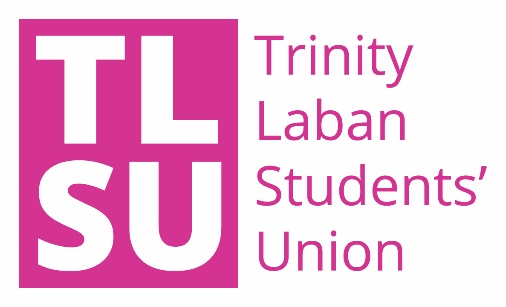 Nomination FormName_________________________________________________________ Date__________________________________________________________ Signature______________________________________________________ Role standing for________________________________________________ Proposer(name)_________________________________________________ Proposer(Signature)______________________________________________ Seconder(name)_________________________________________________ Seconder(signature)_____________________________________________ 